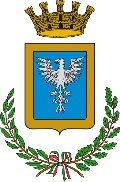 CITTÀ DI BONDENOProvincia di FerraraCITTÀ DI BONDENOProvincia di FerraraAVVISO PER LA PRESENTAZIONE DI MANIFESTAZIONE DI INTERESSE ALLA PROCEDURA DI GARA NEGOZIATA TRAMITE PIATTAFORMA TELEMATICAMEPA/CONSIP (AI SENSI DELL’ART. 58 DEL D. LGS. 50/2016 E SS.MM.II.) RELATIVA ALL’AFFIDAMENTO DEI SERVIZI DI BIBLIOTECA E ARCHIVIO STORICO PER IL PERIODO 01/01/2023 – 31/12/2024.DETERMINAZIONE A CONTRARRE N.1187 del 23/11/2023Il sottoscritto ...........................................................................................................................nato il .................................................a.................................................................................residente in ...................................................via .........................................................n……..codice fiscale n	inqualità di .............................................................................................................................dell’operatore economico...............................................................................................................................con sede legale in .........................................via .................................................n………….sede operativa in .. .........................................via .................................................n…………codice fiscale n... ................................................... partita IVA n.........................................n. di telefono...........................................................................................................................e-mail (PEC) ……...................................................................................................................con la presenteMANIFESTAil proprio interesse a partecipare alla selezione degli operatori economici da invitare per l’affidamento della fornitura delle prestazioni per la realizzazione e gestione in appalto dei servizi DI BIBLIOTECA E ARCHIVIO STORICO PER IL PERIODO 01/01/2023 – 31/12/2024.DICHIARAnel rispetto delle disposizioni del D.P.R. 28.12.2000, n. 445 ss.mm.ii. e consapevole delle sanzioni penali previste dall'articolo 76 dello stesso Decreto per le ipotesi di falsità in atti e dichiarazioni mendaci ivi indicate:di essere in possesso dei requisiti di ordine generale ai sensi dell’art. 80 del D. Lgs. n.50/2016;di essere in possesso dei requisiti di idoneità professionale ai sensi dell’art. 83 co. 3 del D. Lgs. 50/2016, di iscrizione nel registro della Camera di Commercio, Industria Artigianato o Agricoltura per la categoria relativa all’oggetto dell’appalto, o   in alternativa essere iscritti al REA della Camera   di   Commercio   (Repertorio   delle notizie Economiche ed Amministrative istituito con Legge   580/93   così   come modificata dal D. Lgs. 23/2010);di essere in possesso dei requisiti di capacità economica e finanziaria: ovvero aver realizzato nel triennio 2019-2020-2021   prestazioni   analoghe   all’oggetto   della procedura per un ammontare di almeno Euro 60.000,00 annui;di essere in possesso del requisito di capacità tecniche e professionali avendo svolto attività analoghe all’oggetto della presente procedura nel triennio 2019-2020- 2021.non si trova nelle cause di esclusione sotto riportate previste dall’art. 80 del D. Lgs. 50/2016;che l’impresa è iscritta nel registro delle imprese della C.C.I.A.A. di ………………………- codice attività , ………………………………………………………………………………….....- numero iscrizione data iscrizione ………………………………………………………………..- forma giuridica …………………………………………………………………………………......- codice fiscale ……………………………………………………………………………………....- partita iva …………………………………………………………………………………………...- numero matricola INPS …………………………………………………………………………...- numero codice INAIL ……………………………………………………………………………...Per	le	Associazioni	di		Promozione	Sociale:	Registro	 	   N. Iscrizione 		di essere a conoscenza che la presentee istanza non costituisce proposta contrattuale e che per la fase successiva fase di affidamento, - procedura negoziata secondo il criterio dell’offerta economicamente più vantaggiosa, individuata sulla base del miglior rapportoqualità/prezzo l’Ente utilizzerà esclusivamente il Sistema denominato “M.E.P.A. di Consip”,accessibile all'indirizzo www.acquistinretepa.itdi essere iscritto alla piattaforma telematica M.E.P.A. di Consip per il CPV relativo all’oggetto della procedura di gara in oggetto10 di essere a conoscenza che qualora un operatore economico non si fosse registrato sulla piattaforma telematica M.E.P.A. di Consip benché stesso abbia manifestato interesse, non potrà essere invitato alla procedura negoziata, senza nulla a pretendere.11. di essere a conoscenza che la presente istanza non costituisce prova di possesso dei requisiti generali e speciali richiesti per l’affidamento delle prestazioni.FIRMA………………………..Data……………………………Allega:- fotocopia del documento di identità in corso di validità se non firmata digitalmente- copia del presente avviso firmato per accettazione in tutte le pagineTrattamento dei dati personali:1)Premessa - Ai sensi dell’art. 13 del Regolamento europeo n. 679/2016, il Comune di Bondeno, in qualità di “Titolare” del trattamento, è tenuto a fornirle informazioni in merito all’utilizzo dei suoi dati personali.2)Identità e dati di contatto del titolare del trattamento - Il Titolare del trattamento dei dati personali di cui alla presente Informativa è il Comune di Bondeno, in persona del legale rappresentante pro-tempore, con sede in Bondeno, Piazza G. Garibaldi, 1, c.a.p. 44012. Al fine di semplificare le modalità di inoltro e ridurre i tempi per il riscontro si invita a presentare eventuali richieste al Comune di Bondeno, e-mail: urp@comune.bondeno.fe.it, pec: comune.bondeno@pec.it.Il Responsabile della protezione dei dati personali - Il Comune di Bondeno ha designato quale Responsabile della protezione dei dati (RPD-DPO) la società LepidaSpA, e-mail: dpo- team@lepida.it, pec: segreteria@pec.lepida.it.Responsabili del trattamento - Il Comune di Bondeno può avvalersi di soggetti terzi per l’espletamento di attività e relativi trattamenti di dati personali di cui l’Ente ha la titolarità. Conformemente a quanto stabilito dalla normativa, tali soggetti assicurano livelli di esperienza, capacità e affidabilità tali da garantire il rispetto delle vigenti disposizioni in materia di trattamento, ivi compreso il profilo della sicurezza dei dati. Vengono formalizzate da parte dell’Ente istruzioni, compiti ed oneri in capo a tali soggetti terzi con la designazione degli stessi a "Responsabili del trattamento". Vengono sottoposti tali soggetti a verifiche periodiche al fine di constatare il mantenimento dei livelli di garanzia registrati in occasione dell’affidamento dell’incarico iniziale.Soggetti autorizzati al trattamento - I dati personali sono trattati da personale interno previamente autorizzato e designato quale incaricato del trattamento, a cui sono impartite idonee istruzioni in ordine a misure, accorgimenti, modus operandi, tutti volti alla concreta tutela dei suoi dati personali.Finalità e base giuridica del trattamento - Il trattamento dei dati personali viene effettuato dal Comune di Bondeno per lo svolgimento di funzioni istituzionali e, pertanto, ai sensi dell’art. 6, comma 1, lett. e), del Regolamento, non necessita del suo consenso. I dati personali sono trattati per finalità di natura istituzionale e pubblicistica e, comunque, connesse all’esercizio di pubblici poteri, per adempimenti di natura precontrattuale, contrattuale, legale e contabile, per le comunicazioni di servizio e per la gestione dei reclami. I dati personali sono utilizzati dagli uffici nell’ambito del procedimento per il quale la dichiarazione viene resa.Destinatari dei dati personali - I dati personali potranno essere comunicati a soggetti terzi ed, in special modo, alle seguenti categorie di soggetti: - Enti e Pubbliche amministrazioni per adempimenti di legge; - Società esterne e Professionisti che svolgono servizi per conto dell’Ente in qualità di Responsabili Esterni. I dati potranno essere comunicati nei casi previsti della Legge 7 agosto 1990, n. 241 “Nuove norme in materia di procedimento amministrativo e di diritto di accesso ai documenti amministrativi”, ove applicabile, e in caso di controlli sulla veridicità delle dichiarazioni (art. 71 del D.P.R. 28 dicembre 2000 n. 445 “Testo unico delle disposizioni legislative e regolamentari in materia di documentazione amministrativa”), e comunque per le finalità indicate al paragrafo n. 6.Trasferimento dei dati personali a Paesi extra UE - I dati personali non sono trasferiti al di fuori dell’Unione europea.Titolare del trattamento è l’Amministrazione Aggiudicatrice.Responsabile Unico del Procedimento è la Dott.ssa Paola Mazza, dirigente del Settore Socio Culturale, piazza G. Garibaldi n.1, 44100 Bondeno (FE); PEC: comune.bondeno@pec.it.Per informazioni sulla procedura è possibile contattare il suddetto responsabile di procedimento tel. 0532-899260.